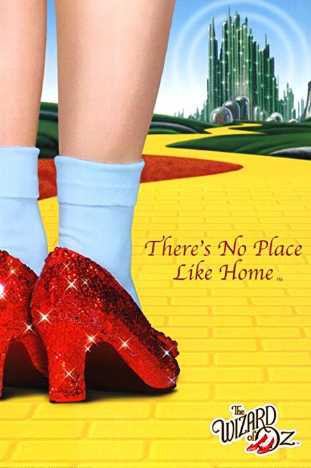 2020 theme and ENTRY FORM WILL BE POSTED SOON. PLEASE CHECK BACK.